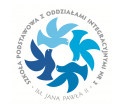 UCHWAŁA RADY RODZICÓW nr 3/2021/2022z dnia 29 września 2021 rokuw sprawie składu Prezydium Rady Rodziców w roku szkolnym 2021/2022W wyniku jawnego głosowania zostały powołane władze Rady Rodziców na rok szkolny 2021/2022 w następującym składzie: Prezydium Rady Rodziców: Grzegorz Lipka – Przewodniczący RRŁukasz Bach – Zastępca Przewodniczącego RRMarta Ostrowska – Zastępca Przewodniczącego RRMonika Miłowska – Skarbnik RRJustyna Bugajczyk-Tabor – Sekretarz RR Eliza Gołembiewska – Członkini Prezydium Rady RodzicówKatarzyna Kucewicz-Szczerbicka – Członkini Prezydium Rady RodzicówAgata Laskowska – Członkini Prezydium Rady RodzicówMagdalena Ostrowska – Członkini Prezydium Rady RodzicówGrzegorz Pawlak – Członek Prezydium Rady RodzicówAnna Pruska – Członkini Prezydium Rady RodzicówKomisja rewizyjna RR: Monika ParadowskaPatrycja Długoszek